14.03.2024  № 837О внесении изменения в Перечень мест отбывания наказания в виде исправительных работ, назначенных осужденному, не имеющему основное место работы, утвержденный постановлением администрации города Чебоксары от 01.06.2022 № 1978Во исполнение ст. 50 Уголовного кодекса Российской Федерации, предусматривающей наказание в виде исправительных работ в отношении осужденных неработающих лиц, ст. 39 Уголовно-исполнительного
кодекса Российской Федерации администрация города Чебоксары
п о с т а н о в л я е т:  Внести в Перечень мест отбывания наказания в виде исправительных работ, назначенных осужденному, не имеющему основное место работы, утвержденный постановлением администрации города Чебоксары от 01.06.2022 № 1978, следующее изменение:позицию «Управа по Калининскому району» дополнить строками 60-61 следующего содержания:«».2. Настоящее постановление вступает в силу со дня его официального опубликования.3. Контроль за исполнением настоящего постановления возложить на заместителя главы администрации города – руководителя аппарата.Глава города Чебоксары                     		                               Д.В. СпиринЧăваш РеспубликиШупашкар хула	Администрацийě	ЙЫШĂНУ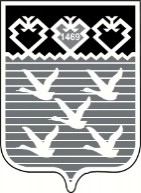 Чувашская РеспубликаАдминистрациягорода ЧебоксарыПОСТАНОВЛЕНИЕ60ООО «Стандарт» (ул. 324 Стрелковой Дивизии, д. 28Б)61ИП Теслюк Сергей Николаевич (ул. Стартовая, д.8/1, кв.18)